`	                                   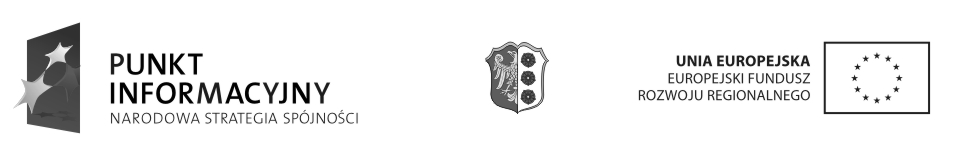 LOKALNY PUNKT INFORMACYJNY O FUNDUSZACH EUROPEJSKICHprzy Starostwie Powiatowym w Oleśnieul. Dębowa 3 (internat ZSEiO- parter, pok. Nr 6)46–300 Olesnotel/fax: 034 350 21 06e – mail: pcieg@powiatoleski.plGodziny otwarcia:Poniedziałek, środa, czwartek 7:30 – 15:30Wtorek 7:30 – 16:00Piątek 7:30 – 15:00Jeśli jesteś zainteresowany uzyskaniem wsparcia ze środków unijnych skontaktuj się z nami!!!Konsultanci Lokalnego Punktu Informacyjnego udzielą wszelkich niezbędnych informacji i odpowiedzą na Państwa pytania.Do naszych zadań należy świadczenie nieodpłatnej usługi dotyczącej funduszy europejskich w ramach Narodowej Strategii Spójności wszystkim zainteresowanym a w szczególności:informowanie o Programach Operacyjnych wynikających z Narodowej Strategii Spójności,                         a w szczególności Regionalnym Programie Operacyjnym Województwa Opolskiego 2007-2013, Programie Operacyjnym Kapitał Ludzki, Programie Operacyjnym Infrastruktura i Środowisko oraz Programie Operacyjnym Innowacyjna Gospodarka;informowanie o dokumentach, które są niezbędne do prawidłowego przygotowania wniosków                     o dofinansowanie projektów;informowanie o zasadach współfinansowania wniosków o dofinansowanie projektów mogących ubiegać się o dotację z programów operacyjnych, kryteriach oceny i wyboru projektów oraz obowiązujących w tym zakresie procedurach;informowanie o trybie i terminach złożenia wniosków o dofinansowanie projektów;informowanie o danych teleadresowych instytucji zarządzających, pośredniczących i wdrażających;informowanie o głównych założeniach, priorytetach, celach funduszy europejskich; informowanie o wymaganych załącznikach do wniosków o dofinansowanie projektów; rozpowszechnianie materiałów informacyjnych i promocyjnych.                              przeprowadzanie wstępnej analizy potrzeb, wymagań i oczekiwań usługobiorcy oraz możliwości realizacji usługi;wsparcie beneficjentów w procesie rozliczania wniosków o płatność zgodnie z wytycznymi MRR